M. BARTHE					          RECHERCHE HISTOIRE 3ème / page 3NOM, Prénom, Classe : La Résistance en France.Document n°1 : Tract distribué en France par les mouvements de Résistance.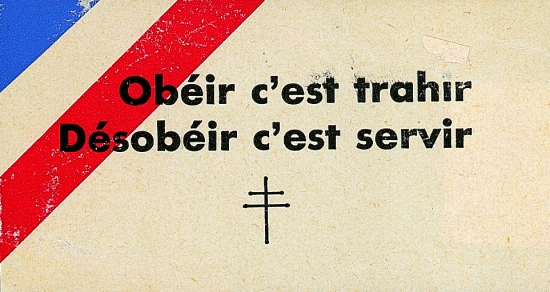 Document n°2 : Extrait d’un rapport de police adressé à Hitler en 1943.A partir de l'hiver 1942-1943, la Résistance représenta dans la zone Nord comme dans la zone Sud récemment occupée une force qui n'était plus négligeable... De janvier à septembre on compta 534 assassinats, dont 281 contre des soldats allemands, 79 contre des policiers français et 174 contre des collaborateurs français ; 3 802 actes de sabotage, dont 78l contre des installations de l'armée allemande, 1 242 contre des usines françaises et 1 262 contre des voies ferrées. Les actes de sabotage ayant triplé par rapport à l'année précédente, les arrestations montèrent de 1 097 en janvier 1943 à 3 759 en septembre. D'avril à septembre 1943, 133 dépôts d'armes et d'explosifs furent découverts, ainsi que 64 anciens dépôts de matériels de guerre [...].A/ Mise en Place, Devise et Symbole :B/ Les Mouvements de Résistance :C/ Les Maquis :D/ Le Conseil National de la Résistance :